El 16 de desembre de 2015, organitzat per l'ONG T'acompanyem i l 'AAVV i Comerciants del Camp de l'Arpa es va fer la presentació de la novel·la: PARO (BASADO EN PERSONAS REALES).L'Auditori de la Biblioteca Caterina Albert de Camp de l'Arpa va ser l'escenari per a aquesta presentació, una antiga fàbrica de plàstics que després de la reivindicació dels veïns s'ha convertit en una biblioteca.Al voltant de 150 persones van assistir a aquest esdeveniment que van poder conèixer la tasca que fa aquesta ONG a ajudar social i laboralment a les persones que estan desocupades i explicar el contingut de la novel·la.La presentació va anar a càrrec de Joan Cambronero (gerent del districte de les Corts) i dels autors de la novel·la: Jaume Ballester i Isidro Gutiérrez de Tena.Quatre alumnes de l'INS Joan Fuster van representar un dels diàlegs claus per entendre com se senten les famílies que no tenen feina.Pensem que fer un resum de la novel·la no és el més adequat, aprofitant que alguns lectors han fet els seus comentaris creiem que siguin els que reflecteixen el contingut de la novel·la així com la situació que es troben tant treballadors com empresaris.1r COMENTARI:Cuando me levanté ayer en ningún momento pude imaginar que acabaría la jornada empapada de buenos valores y de emociones intensas.La presentación fue muy interesante, amena , pero lo más importante, supisteis transmitir con optimismo una situación cruda y real, de la que a veces nos olvidamos.Tenemos presente las estadísticas y los números y más estos días de campaña, pero nos olvidamos que detrás de cada cifra hay una persona y con ella una gran problemática que arrastra a muchas más.Todos tenemos cerca alguien que ha sufrido un revés en estos últimos años. Yo concretamente tengo varias amigas que, teniendo trabajos bien cualificados los perdieron y se han tenido que reinventar. Mujer con 55 años, tienes muy pocas posibilidades de que te contraten. Por suerte somos un grupo que nos conocemos desde el cole y nos ayudamos y apoyamos.Sin embargo no puedo dejar de comentarte una cosa que me pasa muy frecuentemente: me entristece mucho cuando se trata al empresario como un ser frio y calculador que solo se mueve por sus propios intereses. Porque los que estamos cerca de personas de este sector sabemos y vivimos todo esto desde otro punto de vista. Sin excluir la realidad de los trabajadores despedidos, hemos vivido otra realidad que la sociedad no transmite, ni valora y ni siquiera quiere escuchar.Mi marido tiene una PYME , que se ha visto muy afectada durante estos años de crisis ya que depende directamente de la construcción. Sin entrar a valorar cómo han influido económicamente todos estos años sólo te quiero explicar lo que ha vivido mi marido a nivel emocional:Te encuentras con clientes, que son tus amigos pues los conoces de hace años y has podido gestionar con ellos otras crisis, que te piden crédito, como siempre lo han hecho en momentos complicados, que se lo concedes al principio, pero que cuando va engrandando la deuda, sabes que si no la liquida te va a arrastrar con él y de “retruc” todos tus trabajadores y sus familias. Y sabes que si se lo niegas, él no va a poder salvar su empresa pues ya tiene un lio montado que no se puede solucionar. Pero has de tomar una decisión y se lo has de comunicar personalmente y te lo va a suplicar y vas a tener que decir que es imposible. Tienes más clientes que te deben dinero y no lo puede asumir la empresa. Isidre te aseguro que es muy duro, que mi marido no duerme durante días y  la mayoría de empresarios tampoco.Llevas dos años de pérdidas en  la empresa, pero has podido aguantar sin ERES ni despidos pues has tenido la suerte de tenerla saneada. Pero la cosa sigue igual y no se arregla y te pillan unos cuantos impagados que han tenido que cerrar la empresa. Entonces te has de plantear que has de tomar alguna decisión, y sabes las consecuencias humanas que esto conlleva, le das vueltas, no duermes, estas ausente en casa y más nervioso. Conoces a todos tus trabajadores, sabes si su mujer está o no en paro, los hijos que tienen, la hipoteca, enfermedades y alegrías. Sabes que vas a romper la estabilidad de alguna familia y encima TU eres el que has de “elegir” a quien perjudicas. Has de tomar una decisión para no arrastrar a todos. Isidre te aseguro que es duro. Y aunque intentes atrasar este momento lo máximo, al final siempre eres “un hijo de puta” ( perdona por la expresión).Tengo amigos empresarios que han cerrado la empresa, que han perdido todo patrimonio pues lo han  puesto de aval para salvar el negocio y que al final también han sido considerados unos indeseables.  no tienen paro y  los amigos hemos tenido que ayudarles a pasar el mes durante alguna temporada.Con todo esto no quiero equilibrar situaciones, ni desvalorar el sufrimiento humano que conlleva el paro. Simplemente que es muy difícil marcar una línea y colocar a las personas en un lado u otro. No es correcto juzgar a nadie, pues ya hace tiempo que he aprendido que valorar a las personas es comprender que su problema es tan grave como  la  importancia y las consecuencias morales, afectivas, de estrés… que supone para la persona que lo padece. Sabemos acompañar si sabemos valorar a los demás y no juzgar.2n COMENTARI:Isidro  i  Jaume  Ballester,  Em  plau  feu-vos  arribar  les  mes  meves  felicitacions  ,  acabo  de  llegir  el  llibre ,reflecteix   molt  bé ,  les  situacions  en  que  es troben  les  persones  , sense  feina.Aquest  llibre  fa  palès  que  l’amor  l’ajuda   i la  solidaritat  ajuden  a  superar  moments  realment  durs  i  obren  horitzons   inèdits.Un  projecte  real  eficaç ,  un  llibre  entranyable, testimoni que  pot  servir  d’exemple i  lliçó  a  tot   aquell  que  ho  necessiti   ,  molt  encertada  la  frase   que  tanca  el llibre,  resumeix  molt intel·ligentment  la  filosofia  que  es  desprèn  de  la  seva   lectura.El llibre està a la venda i podeu adquirir-lo a: l'Associació de Veïns i Comerciants Camp de l'Arpa o escrivint un correu electrònic a: tacompanyem@gmail.com i us el farem arribar a un preu de 10 €.Volem fer-vos saber que si voleu informació de l'ONG es troba:www.tacompanyem.org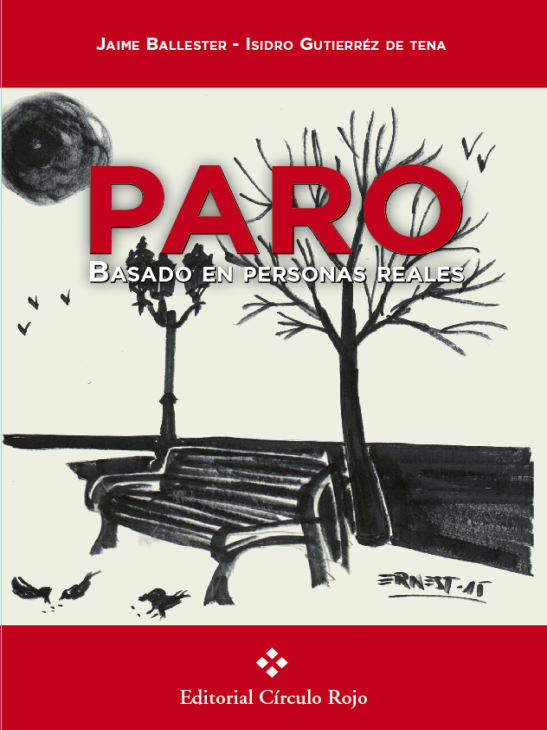 